                                                                                                                                                                                                                                                                                                                                                                                                                                                                                                                                                                                                                                                                                                                                                                                                                                                                                                                                                                                                                                                                                                                                                                                                                                                                                                                                                                                                                                                                                                                                                                                                                                                                                                                                                                                                                                                                                                                                                                                                                                                                                                                                                                                                                                                                                                                                                                                                                                                                                                                                                                                                                                                                                                                                                                                                                                                                                                                                                                                                                                                                                                                                                                                                                                                                                                                                                                                                                                                                                                                                                                                                                                                                                                                                                                                                                                                                                                                                                                                                                                                                                                                                                                                                                                                                                                                                                                                                                                                                                                                                                                                                                                                                                                                                                                                                                                                                                                                                                                                                                                                                                                                                                                                                                                                                                                                                                                                                                                                                                                                                                                                                                                                                                                                                                                                                                                                                                                                                                                                                                                                                                                                                                                                                                                                                                                                                                                                                                                                                                                                                                                                                                                                                                                                                                                                                                                                                                                                                                                                                                                                                                                                                                                                                                                                                                                                                                                                                                                                                                                                                                                                                                                                                                                                                                                                                                                                                                                                                                                                                                                                                                                                                                                                                                                                                                                                                                                                                                                                                                                                                                                                                                                                                                                                                                                                                                                                                                                                                                                                                                                                                                                                                                                                                                                                                                                                                                                                                                                                                                                                                                                                                                                                                                                                                                                                                                                                                                                                                                                                                                                                                                                                                                                                                                                                                                                                                                                                                                                                                                                                                                                                                                                                                                                                                                                                                                                                                                                                                                                                                                                                                                                                                                                                                                                                                                                                                                                                                                                                                                                                                                                                                                                                                                                                                                                                                                                                                                                                                                                                                                                                                                                                                                                                                                                                                                                                                                                                                                                                                                                                                                                                                                                                                                                                                                                                                                                                                                                                                                                                                                                                                                                                                                                                                                                                                                                                                                                                                                                                                                                                                                                                                                                                                                                                                                                                                                                                                                                                                                                                                                                                                                                                                                                                                                                                                                                                                                                                                                                                                                                                                                                                                                                                                                                                                                                                                                                                                                                                                                                                                                                                                                                                                                                                                                                                                                                                                                                                                                                                                                                                                                                                                                                                                                                                                                                                                                                                                                                                                                                                                                                                                                                                                                                                                                                                                                                                                                                                                                                                                                                                                                                                                                                                                                                                                                                                                       HARRY GWALA DISTRICT MUNICIPALITY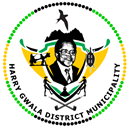 MEDIA STATEMENTAttention: News EditorsDate        : 12 December 2016MAYOR BIDS FAREWELL TO INKOSI.Harry Gwala District Mayor, Cllr. Mluleki Ndobe, saddened about the loss of iNkosi Khulekani Walter Mkhulise of the Vezokuhe Traditional Council in Sandanezwe, Donnybrook, and Southern KwaZulu-Natal.INkosi Mkhulise departed on Friday, 9 December 2016 at King Edward VIII Hospital in Durban.“Inkosi Mkhulise has always been supportive of all service delivery programmes spearheaded by the district municipality. We extend our heartfelt condolence to friends, family members, colleagues and the entire community of Sandanezwe.“Traditional leaders play a vital role in creating unity in our communities and rallying communities to support government service delivery programmmes to the people. We will miss this very dedicated and hardworking traditional leader. May his soul rest in peace, “said Cllr. Ndobe.EndsMedia EnquiriesNdabezitha Tenza (Spokesperson)Tenzan@harrygwaladm.gov.za071 561 1278Zekhethelo NdlovuNdlovuz@harrygwaladm.gov.za072 924 723